SI Cannock & District                                            invite you to an evening to mark 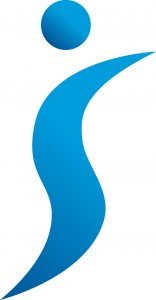 International Women’s DayTuesday 5th March 2019The Barns Restaurant, , 6.30pm for 7.00pmSpeaker: Historian and Author Dr Janis Lomas"Rabble rousers and genteel ladies: the petticoat pioneers who won the vote" Tickets: £14.00 To include a 2 course meal and coffee/tea with mintsMeal choice Chicken breast served with spinach and red pepperserved with a champagne sauceSalmon fillet with an Italian tomato and herb sauceVegetable and leek medley en crouteo0oWhite chocolate and raspberry bread and butter pudding                                                                                               Fresh fruit saladFruits of the forest cheesecakeChocolate fudge cakePayment of £14.00 by bacs: Sort code 52-21-00 Account Number 94990328(Ref: Your Surname & IWD19)Please send to Mrs Eileen Cryer, 112, Newhall Street Cannock, Staffs WS11 1ADcryereileen1@gmail.com   01543 503375;  By February 28th 2019